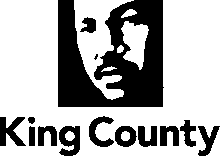 Public Defense Criminal Justice Reform Advisory Task Force MeetingThursday, August 1, 2013Noon - 3 pmKing County Courthouse516 3rd Ave, Seattle, WA12th Floor, Horiuchi Conference RoomMINUTESAttendeesMembers:  Christie Hedman (Chair), Marvin Lee, Sophia McSherry, Karen Murray, Jon Ostlund, and George YeannakisStaff:  Gwen Clemens and Amy TsaiInvited Guests:  Observers:  Dave Chapman, DPD; Eileen Farley, NWAS / DPD – NWD; Floris Mikkelsen, PDA / DPD – TDAD; Lisa Daugaard, PDA / DPD – TDAD; Leslie Brown, DPD; and Kristina Logsdon, KCCWelcomeWelcome by Christie Hedman, PDAT ChairIntroduction of GuestsJuly 12, 2013 minutes approved by consensus with the addition of ACA 7/12/13 documentConsensus agreement for photos taken during meetings to be used for PDAT website, DPD newsletter, and other county public defense materialsCommunication protocolsChristie Hedman 7/18/13 email protocols approved by consensusAmy Tsai reviewed web comment formMeeting schedule and agendasThe following meetings and agendas were approved by consensus:August 9, meeting time changed to noon – 3 pm (Jon Ostlund will call in; Marvin Lee and Amy Tsai will not be attending), agenda to include 45 minutes for Dolan discussion and remaining time to continue options and recommendations.August 16, 1 pm – 4 pm meeting added to meet with Thomas GiovanniAugust 23 meeting time changed to noon to 3 pm (Karen Murray will call in)Discussion and BrainstormingThe Task Force members reviewed and discussed the draft ESJ Activity Templates provided by ACA, NDA, and TDA with the agency representatives.  The following critical elements, considerations, structure options and action items were identified:Critical elementsMechanism to address systemic problems – how can litigation or challenges to the status quo occurFunding not related to caseload to coordinate efforts, do studies, get experts for litigationClient basedConsiderationsPercentage and types of casesFunding and funding sourcesHolistic defense focusLaws Schools / Clinical ProgramsHow are new ideas fosteredPro bono / volunteer workRelationship of entity with DPD, criminal justice system, countyDraft social justice policyLiability / $StructureDPDNonprofitFor profitPublic CorporationAction itemsAgencies update templates by close of business Wednesday, August 7 including information provided in July 12 briefing materialsPDAT Staff identify similar elements across agency templates for August 9 meetingPDAT Staff request legal opinion on:Can a county department file a writ or any litigation with the county or other government organization as a defendant or respondent?Christie update report to include critical elements, considerations and structure options identifiedChristie follow up with Thomas Giovanni to set up August 16 meetingChristie send survey reminder to Washington offices and survey to the American Council of Public DefendersTask Force members read Dolan decision in preparation for discussion on August 9, 2013Task Force members edit draft report on sharepoint or send edits to all task force members via email prior to August 9 meetingChristie and Amy brief Council Member Gossett on PDAT status